CraindreConjugue les verbes demandés. S’il y a plusieurs possibilités, tu peux choisir celle que tu veux. (10pts)craindre, ind. plus-que-parfait	je		craindre, ind. futur simple	ils		craindre, ind. cond. présent	tu		craindre, impératif présent	(nous)		craindre, ind. imparfait	vous		craindre, ind. présent	vous		craindre, ind. futur antérieur	elle		craindre, ind. passé composé	vous		craindre, ind. passé simple	on		craindre, cond. présent	vous		Choisis le bon temps et conjugue le verbe demandé. (10pts)Bien que je sache que ce n’est pas dangereux, je (craindre) ………………………… toujours les araignées.Ne (craindre) ………………………………… pas de t’affirmer !Quand elle était petite, elle (craindre) ….…………………………..……… de sortir toute seule, de peur de rencontrer un loup.Nous (craindre) ……………………………………….….. de nous faire attraper, mais nous ne changeâmes pas notre plan machiavélique pour autant.Ils (craindre) ………………………………………… de commencer l’école secondaire, mais une fois qu’ils y étaient, ils avaient constaté que tout se passait bien.Trouve et entoure (couleurs différentes) 10 conjugaisons du verbe « craindre »; puis indique le temps pour chaque pronom utilisé. (10pts).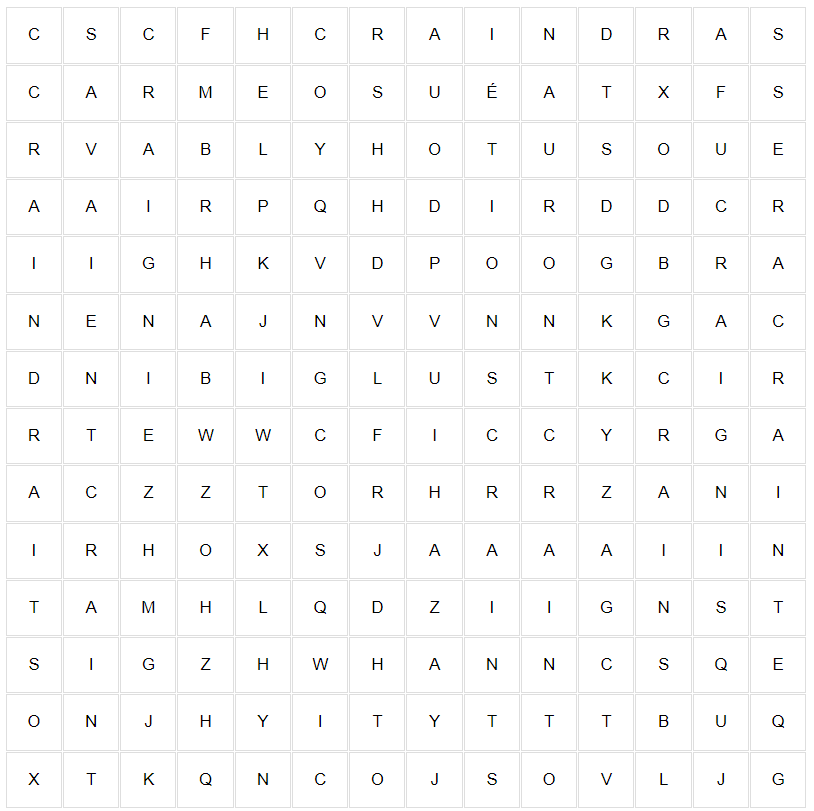 	craindre (temps simple)	craindre (temps composés)O	je			O	je		O	vous			O	elle		O	tu			O	nous		O	il			O	ils		O	tu			O	elles		CraindreConjugue les verbes demandés. S’il y a plusieurs possibilités, tu peux choisir celle que tu veux. (10pts)craindre, ind. plus-que-parfait	je	avais craint (étais craint(e))craindre, ind. futur simple	ils	craindrontcraindre, ind. cond. présent	tu	craindraiscraindre, impératif présent	(nous)	craignonscraindre, ind. imparfait	vous	craigniezcraindre, ind. présent	vous	craignezcraindre, ind. futur antérieur	elle	aura craint (sera crainte)craindre, ind. passé composé	vous	avez craint (étiez craint(e)s)craindre, ind. passé simple	on	craignitcraindre, cond. présent	vous	craindriezChoisis le bon temps et conjugue le verbe demandé. (10pts)Bien que je sache que ce n’est pas dangereux, je (craindre) crains toujours les araignées.Ne (craindre) crains pas de t’affirmer !Quand elle était petite, elle (craindre) craignait de sortir toute seule, de peur de rencontrer un loup.Nous (craindre) craignîmes de nous faire attraper, mais nous ne changeâmes pas notre plan machiavélique pour autant.Ils (craindre) avaient craint de commencer l’école secondaire, mais une fois qu’ils y étaient, ils avaient constaté que tout se passait bien.Trouve et entoure (couleurs différentes) 10 conjugaisons du verbe « craindre »; puis indique le temps pour chaque pronom utilisé. (10pts).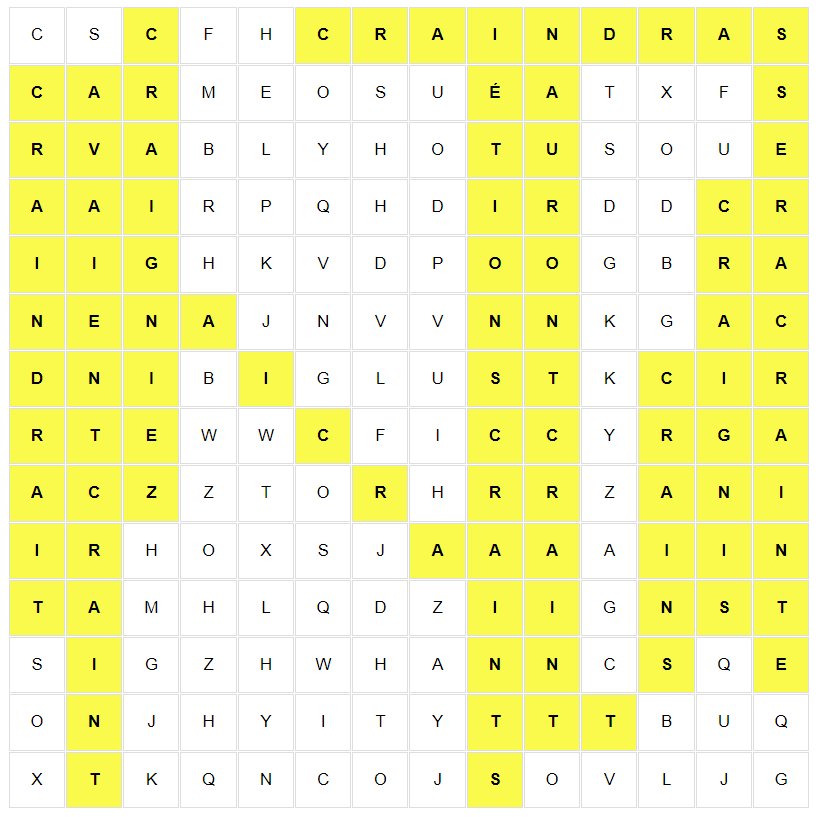 	craindre (temps simple)	craindre (temps composés)O	je			O	je		O	vous			O	elle		O	tu			O	nous		O	il			O	ils		O	tu			O	elles		Intérêt au sujetLe sujet m’intéresse beaucoupLe sujet m’intéresse moyennementLe sujet ne m’intéresse pas ou peuPendant les leçonsJ’ai participé activement, pris des notes, posé des questionsJ’ai écouté et complété les fichesJe n’ai pas tjrs bien écouté, tous mes docs pas en ordrePour préparer le testJ’ai refait des ex., résumé, posé Q, sur plusieurs joursJ’ai relu mes documents 1 – 2 foisJe n’ai pas préparé le test à la maisonPendant le testJ’ai pris mon temps, bien lu les consignes, relu le testJe n’ai pas pu bien me concentrer (stress, fatigue, …)Je ne me suis pas donné bcp de peine, ai travaillé trop vite65.554.543.532.521.5130-2827-2625-2322-2120-1817-1615-1312-109-76-43-0Intérêt au sujetLe sujet m’intéresse beaucoupLe sujet m’intéresse moyennementLe sujet ne m’intéresse pas ou peuPendant les leçonsJ’ai participé activement, pris des notes, posé des questionsJ’ai écouté et complété les fichesJe n’ai pas tjrs bien écouté, tous mes docs pas en ordrePour préparer le testJ’ai refait des ex., résumé, posé Q, sur plusieurs joursJ’ai relu mes documents 1 – 2 foisJe n’ai pas préparé le test à la maisonPendant le testJ’ai pris mon temps, bien lu les consignes, relu le testJe n’ai pas pu bien me concentrer (stress, fatigue, …)Je ne me suis pas donné bcp de peine, ai travaillé trop vite65.554.543.532.521.5130-2827-2625-2322-2120-1817-1615-1312-109-76-43-0